National Garden Clubs, Inc.                             FORM 12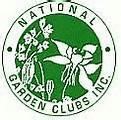 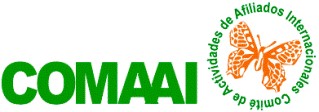 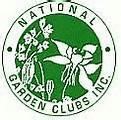 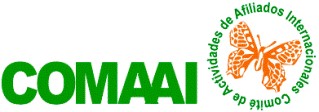 LISTA DE RENOVACIONES EN SIMPOSIOSEnviar por Email al Director NGC de Simposios AIPág. 	CIUDAD, PAÍS:	FECHAS SIMPOSIO: 	DELEGADA LOCAL: 												             SW/PN/HG Febrero 2024LISTA POR ORDEN ALFABÉTICONIC                   APELLIDO, NOMBRE Y EMAILFECHA VENCIMIENTO